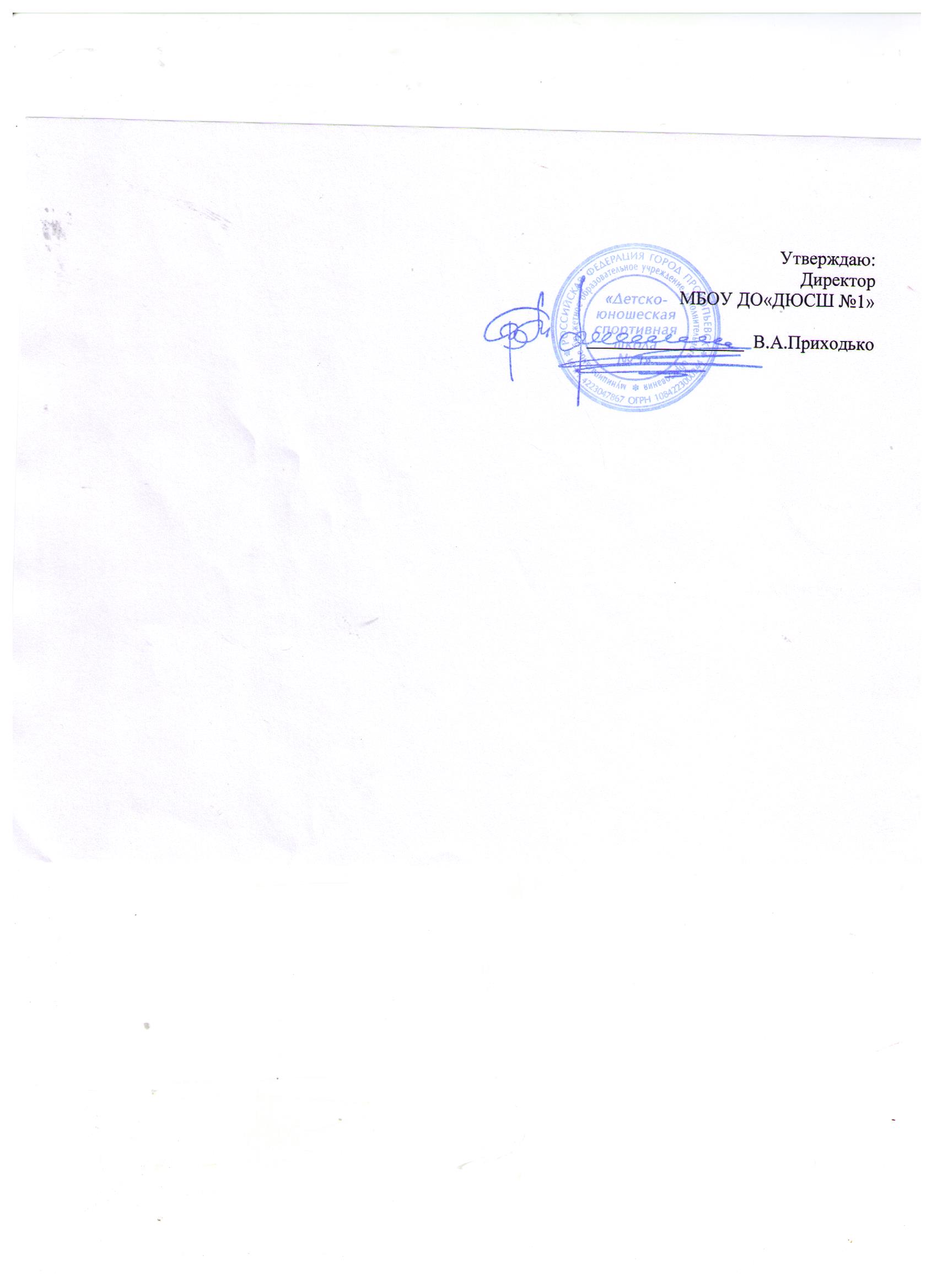  «09» июня 2017г.ПРАВИЛА внутреннего трудового распорядказагородного оздоровительного центра «Ёлочка»Правила внутреннего трудового распорядка локальный нормативный акт Загородного оздоровительного центра «Ёлочка» (далее ЗОЦ «Ёлочка»), регламентирующий в соответствии с Трудовым кодексом Российской Федерации и иным законодательными актами и нормативными документами,  порядок приема и увольнения, основные права, обязанности и ответственность сотрудников и администрации Организации, режим рабочего времени, время отдыха, применяемые к сотрудникам меры поощрения и взыскания, а также иные вопросы трудовых отношений.Правила внутреннего трудового распорядка, и изменения к ним утверждаются приказом начальника ЗОЦ «Ёлочка».Соблюдения Правил внутреннего трудового распорядка является обязательным для всех сотрудников ЗОЦ «Ёлочка». Сотрудник центра знакомится с Правилами внутреннего трудового распорядка в первый рабочий день под роспись.Сотрудники несут персональную ответственность за жизнь и безопасность каждого ребенка, обеспечивают полную безопасность жизни и здоровья детей круглосуточно.
1. Прием и увольнение1.1. Прием на работу в ЗОЦ «Ёлочка» производится на основании заключения трудового договора и должностной инструкции по личному составу, которая объявляется работнику под роспись в 3-х дневный срок со дня подписания договора.1.2. При приеме на работу в ЗОЦ «Ёлочка» администрация обязана потребовать от поступающего:-предъявления паспорта;-предоставления трудовой книжки, оформленной в установленном порядке;-страховое свидетельство государственного пенсионного страхования;-диплом или иной документ о полученном образовании или документ, подтверждающий специальность или квалификацию;-медицинскую книжку и сертификат о прививках;-справку об отсутствии судимости. Прием на работу без указанных документов не производится.1.4. На работу в ЗОЦ «Ёлочка» могут приниматься несовершеннолетние лица. Для лиц, не достигших 18 лет, обязательным условием приема на работу является: заявление от родителей о согласии с условиями трудового договора.1.5. Для педагогических работников обязательным условием приема на работу в ЗОЦ «Ёлочка» является участие в организации полноценного отдыха детей.1.6. Трудовой договор заключается между «Работником» и ЗОЦ «Ёлочка» в двух экземплярах.1.7. При поступлении работника на работу ЗОЦ «Ёлочка»  обязан:ознакомить работника с порученной работой, условиями и оплатой труда, разъяснить работнику его права и обязанности;ознакомить с правилами внутреннего трудового распорядка;провести инструктаж по технике безопасности, производственной санитарии, противопожарной охране и другим правилам охраны труда, разъяснить обязанность по сохранению сведений, составляющих коммерческую или служебную тайну, ответственность за ее разглашение.По соглашению между работником и начальником ЗОЦ «Ёлочка» (срочный) трудовой договор может быть расторгнут и до истечения срока предупреждения об увольнении.Записи в трудовую книжку о причинах прекращения трудового договора должны производиться в точном соответствии с формулировками Трудового кодекса РФ или иного федерального закона и со ссылкой на соответствующие статьи, пункт Трудового кодекса РФ или иного федерального закона.Днем увольнения считается последний день работы.2. Работники обязаны:добросовестно выполнять свои трудовые обязанности, соблюдать трудовую дисциплину, своевременно и точно исполнять распоряжения ЗОЦ «Ёлочка» и непосредственного  руководителя, воздерживаться от действий, мешающих другим работникам выполнять их трудовые обязанности;качественно и в срок выполнять производственные задания и поручения;соблюдать требования по охране труда, технике безопасности, производственной санитарии, гигиене труда и противопожарной охране; работать в выданной спецодежде, пользоваться необходимыми средствами защиты.каждый сотрудник обязан пройти инструктаж по технике безопасности, пожарной безопасности и охране труда под роспись в журналах инструктажасодержать рабочее место, оборудование и приспособления  в порядке, чистоте и исправном состоянии; соблюдать установленный порядок хранения материальных ценностей и документов;бережно относиться к имуществу работодателя и других работников;не разглашать коммерческую или служебную тайну, ставшую известной работнику в связи с исполнением им трудовых обязанностей.Соблюдать режим дня. После отбоя для детей на дневной, ночной сон, в утренние часы находится на рабочих местах. Отбой для всех сотрудников центра – не позднее 24.00. После этого времени не допускаются громкие разговоры на территории ЗОЦ «Ёлочка» и передвиженияСледить за своим внешним обликом, уважительно относиться к окружающим, бережно к имуществу центра, к зданиям и сооружениям, соблюдать чистоту и порядок на территории спальных корпусов и других помещений, а также в предоставленных служебных помещениях. Комнаты для временного проживания являются служебными помещениямиВсегда находиться с детьми, в любое время дня и ночи, в том числе и во время проведения спортивных, массовых, культурно-массовых и отрядных мероприятий.Участвовать в подготовке и проведении мероприятий, обеспечивать порядок и активность детей.Следить за внешним видом,  формой одежды детей согласно температурному режиму и климатическим особенностям, тематике мероприятий.Принимать меры к немедленному устранению причин и условий, препятствующих или затрудняющих работу. О внештатных ситуациях немедленно сообщать начальнику ЗОЦ «Ёлочка». Производить закладку в столовой согласно раскладке с веса, в присутствии мед. работника, повара и старшего воспитателя по столовой на основании утвержденного начальником ЗОЦ «Ёлочка»  меню. Круг обязанностей, которые выполняет работник по своей специальности, квалификации, должности, определяется трудовым договором, должностной инструкцией.Обязанности ЗОЦ «Ёлочка»:     3.1. Соблюдать трудовое законодательство;     3.2. Предоставить работнику работу, обусловленную трудовым договором;     3.3. Обеспечить безопасность труда и условия, отвечающие требованием охраны  и гигиены труда;     3.4. Обеспечить работника оборудованием, инструментами, технической документацией и иными средствами, необходимыми для исполнения им трудовых обязанностей;      3.5. Выплачивать в полном размере причитающуюся работнику заработную плату в сроки, установленные трудовым законодательством, правилами внутреннего трудового распорядка, трудовыми договорами; Режим работы и отдыха4.1. Для работников, обеспечивающих оздоровительный процесс, время начала и окончания  рабочего дня регулируется планом работы на день, утвержденного начальником ЗОЦ «Ёлочка»:8.30 - ПОДЪЕМ8.45-09.00 – ЗАРЯДКА09.00.-09.10 - ВОДНЫЕ ПРОЦЕДУРЫ9.10-9.30 –УБОРКА КРОВАТЕЙ9.30-10.00 - ЗАВТРАК10.00 –11.00 - СПОРТИВНОЕ МЕРОПРИЯТИЕ11.00-12.00 - КРУЖКОВАЯ РАБОТА11.00-13-00 – ТРЕНИРОВКИ, ОТРЯДНЫЕ ДЕЛА13.00 – 13.30 свободное время13.30 – 14.00 – ОБЕД14.00-16.00 – СОН. ЧАС16.30 -17.00 – ПОЛДНИК17.00 -19.00 - ТРЕНИРОВКИ, ОТРЯДНЫЕ ДЕЛА19.00-19.30 – СВОБОДНОЕ ВРЕМЯ19.30-20.00 – УЖИН20.00-21.00 – ВЕЧЕРНЕЕ МЕРОПРИЯТИЕ21.00 – 21.15– ВТОРОЙ УЖИН21.30- 22.45 -ДИСКОТЕКА22.30 – ОТБОЙ (младшие отряды)23.00- ОТБОЙ (старшие отряды)4.2. Для отдельных категорий работников:  работники пищеблока, устанавливается режим сменной работы в соответствии с графиком сменности. 4.3. Выходные дни предоставляются работнику на основании утвержденных  графиков с учетом специфики работы ЗОЦ «Ёлочка».4.4. Работникам ЗОЦ «Ёлочка» устанавливается время перерывов для питания. Оно привязано к режиму питания детей в ЗОЦ «Ёлочка» и составляет 30 минут (для работников ЗОЦ «Ёлочка»).4.5. Начальник ЗОЦ «Ёлочка» и старший воспитатель по ЗОЦ «Ёлочка» ежедневно осуществляют контроль за соблюдением режима труда сотрудников, заполняя табель учета рабочего времени.4.6. Табель учета рабочего времени закрывается в конце каждого сезона, подписывается начальником ЗОЦ «Ёлочка» и передается бухгалтеру для начисления заработной платы.4.7. В рабочее время сотрудник обязан находиться на рабочем месте. Учет времени явки на работу и ухода с работы ведется в каждом структурном подразделении. О любом отсутствии на рабочем месте без разрешения, включая заболевание, работник обязан сообщить своему непосредственному руководителю в течение первых трех часов отсутствия, по истечении которых сотрудник считается отсутствующим неправомерно.Отсутствие в связи с болезнью5.1. Если сотрудник не может присутствовать на работе по причине заболевания, травмы, и т.п., он должен сообщить начальнику ЗОЦ «Ёлочка» в первый день своего отсутствия причину, приблизительную продолжительность своего отсутствия и контактный телефон.5.2. Нарушение сотрудником порядка уведомления о своем отсутствии, влечет за собой применение к сотруднику дисциплинарных взысканий.Поощрение работниковНачальник ЗОЦ «Ёлочка» имеет право поощрять работников, добросовестно исполняющих свои трудовые обязанности. Работникам объявляется благодарность, может выдаваться премия, а также работники могут принять участие в ежегодных фестивалях загородных оздоровительных центрах. Участие в фестивале может быть оплачено организацией частично или полностью. О поощрение и наказании издается приказ, с обязательным ознакомлением работников.Заработная плата.Основанием для начисления заработной платы работнику является штатное расписание, заполненный трудовой договор, табель учета рабочего времени.При начислении заработной платы используется временная – поденная система оплаты труда. Она зависит от количества отработанных смен в течение месяца. Должностные оклады работникам ЗОЦ «Ёлочка» устанавливаются, исходя из продолжительности одного сезона – 21 день, количество дней работы составляет 11 дней – для кухонных рабочих и мойщиков посуды, 18 дней – для остальных должностей и профессий. Заработная плата начисляется бухгалтером в течение 3 – х дней со дня окончания смены и передачи табеля учета рабочего времени. После начисления, в течении 3 – х дней, работникам выдается заработная плата на карточку.Ответственность за нарушение трудовой дисциплины8.1. Нарушение трудовой дисциплины, т.е. неисполнение или ненадлежащее исполнение по вине работника возложенных на него трудовых обязанностей, влечет за собой применение мер дисциплинарного или общественного воздействия, а также применение иных мер, предусмотренных законодательством.8.2. За нарушение трудовой дисциплины начальник центра применяет следующие дисциплинарные взыскания: замечание, выговор, штраф, увольнение по основаниям, предусмотренным Трудовым Кодексом Российской Федерации8.3. За каждый дисциплинарный проступок может быть применено только одно дисциплинарное взыскание.Приказ работодателя о применении дисциплинарного взыскания объявляется работнику под роспись в течение трех рабочих дней со дня его издания. В случае отказа работника подписать указанный приказ составляется соответствующий акт.Сотрудникам категорически запрещается:Пребывание посторонних лиц в корпусах детей, сотрудников и на территории ЗОЦ «Ёлочка». О каждом отдельном случае сотрудники должны сообщать начальнику ЗОЦ «Ёлочка», а в его отсутствие человеку,  его заменяющему.Выносить пищу и посуду из столовой, питание посторонних лиц, без соответствующих разрешительных документов.Выходить с детьми за территорию ЗОЦ «Ёлочка».Осуществлять ремонт электрооборудования, сантехники и другого оборудования и инструментов своими силами без ответственных лиц.Курить на территории ЗОЦ «Ёлочка», в присутствии детей, оскорблять детей, сотрудников и гостей ЗОЦ «Ёлочка», допускать бестактность и склоки между сотрудниками.Употреблять спиртные напитки и принимать наркотические вещества, появляться на территории ЗОЦ «Ёлочка» в нетрезвом состоянии и в состоянии наркотического опьянения,  выходить за территорию ЗОЦ «Ёлочка» без соответствующего разрешения начальника ЗОЦ «Ёлочка». Отсутствовать на рабочем месте без уважительной причины более 10 минут.Вносить изменения  в меню-раскладку без письменного согласования начальника ЗОЦ «Ёлочка».Использовать оборудование, инструменты, инвентарь во  внеслужебных целях.Допускать людей к медикаментам.Начальник ЗОЦ «Ёлочка» имеет право:Отсутствие на рабочем месте более 4-х часов рассматривать как прогул и применять меры взыскания согласно трудовому законодательству.В целях улучшения качества обслуживания отдыхающих перемещать или переводить работника с его согласия с одного рабочего места на другое.Требовать четкого соблюдения правил охраны труда, техники безопасности и противопожарной безопасности.Начальник ЗОЦ «Ёлочка» имеет право контролировать работу всех структурных подразделений, присутствовать при закладке продуктов, приемке ТМЦ (таваро-материальных ценностей) и продуктов питания, проводить санитарную проверку детских корпусов, следить за соблюдением режимных моментов сотрудниками ЗОЦ «Ёлочка», а также имеет право проводить другие необходимые контрольные или превентивные мероприятия для улучшения качества обслуживания детей.Сотрудники имеют право:Использовать выходные дни согласно заявлению на имя начальника ЗОЦ «Ёлочка». Находиться на территории ЗОЦ «Ёлочка» во время выходного дня. Питание в указанные дни предоставляется  за полную стоимость.Приобретать путевки согласно «Положению о предоставлении детских путевок сотрудникам ЗОЦ «Ёлочка».Участвовать в подготовке досуговой, культурной и спортивной программы ЗОЦ «Ёлочка», вносить предложения и активно участвовать в жизни ЗОЦ «Ёлочка».Делать замечания детям, нарушающим режим дня или правила взаимоотношений в коллективе в корректной форме или при согласовании непосредственно ответственных за жизнь и здоровье детей педагогических работников.Доводить до сведения начальника ЗОЦ «Ёлочка»,  о случаях нарушения сотрудниками ЗОЦ «Ёлочка» правил техники безопасности и внештатных ситуациях в детских отрядах (драках, несчастных случаях, болезни и т.д.).На предоставление им во временное пользование жилых помещений для проживания на время выполнения трудовых обязанностей. Правила внутреннего трудового распорядка действуют в течение трех сезонов с 10.06.2017года и одинаковы для всех сотрудников ЗОЦ «Ёлочка».